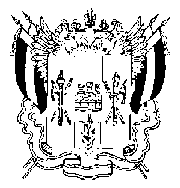 ТЕРРИТОРИАЛЬНАЯ ИЗБИРАТЕЛЬНАЯ КОМИССИЯГ. ТАГАНРОГА (ВОСТОЧНАЯ) РОСТОВСКОЙ ОБЛАСТИПОСТАНОВЛЕНИЕ14 июля 2021 г.								       № 8-6
г. ТаганрогОб изменении в составе участковой избирательной комиссии избирательного участка, участка референдума № 2207В связи с поданным заявлением члена участковой избирательной комиссии избирательного участка, участка референдума № 2207 с правом решающего голоса  Шишенко Светланы Павловны о сложении своих полномочий (вх. № 01-13/1- 51 от 12.07.2021 г.), предложенной в состав участковой избирательной комиссии Местным отделением в г. Таганроге Ростовского регионального отделения политической партии «Российская объединенная демократическая партия «ЯБЛОКО», руководствуясь подпунктом «а» пункта 6 статьи 29 Федерального закона от 12.06.2002 №67-ФЗ «Об основных гарантиях избирательных прав и права на участие в референдуме граждан Российской Федерации», пунктом 10.1 Методических рекомендаций о порядке формирования территориальных избирательных комиссий, избирательных комиссий муниципальных образований, окружных  и участковых избирательных комиссий, утвержденных постановлением Центральной избирательной комиссии от 17.02.2010 г. №192/1337-5, Территориальная избирательная комиссия ПОСТАНОВЛЯЕТ:1. Освободить от обязанностей члена участковой избирательной комиссии с правом решающего голоса избирательного участка, участка референдума № 2207 Шишенко Светлану Павловну.2.Направить настоящее постановление в участковую избирательную комиссию избирательного участка, участка референдума № 2207.3.Разместить настоящее постановление на сайте Территориальной избирательной комиссии г. Таганрога (восточная) Ростовской области в информационно-телекоммуникационной сети «Интернет».3. Контроль за исполнением настоящего постановления возложить на секретаря Территориальной избирательной комиссии г. Таганрога (восточная) Ростовской области Ю.В. Романенко.
Председатель комиссии						В.Г. ЕрасовСекретарь комиссии							Ю.В. Романенко